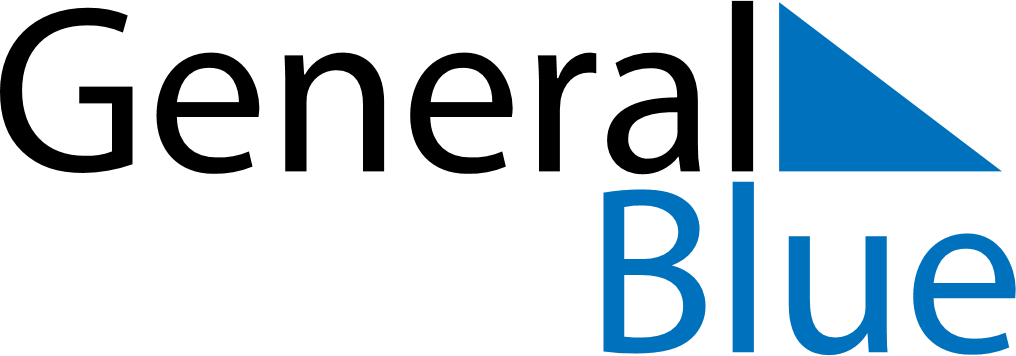 May 2024May 2024May 2024May 2024May 2024May 2024Kangpokpi, Manipur, IndiaKangpokpi, Manipur, IndiaKangpokpi, Manipur, IndiaKangpokpi, Manipur, IndiaKangpokpi, Manipur, IndiaKangpokpi, Manipur, IndiaSunday Monday Tuesday Wednesday Thursday Friday Saturday 1 2 3 4 Sunrise: 4:38 AM Sunset: 5:44 PM Daylight: 13 hours and 6 minutes. Sunrise: 4:37 AM Sunset: 5:44 PM Daylight: 13 hours and 7 minutes. Sunrise: 4:36 AM Sunset: 5:45 PM Daylight: 13 hours and 8 minutes. Sunrise: 4:35 AM Sunset: 5:45 PM Daylight: 13 hours and 9 minutes. 5 6 7 8 9 10 11 Sunrise: 4:35 AM Sunset: 5:46 PM Daylight: 13 hours and 11 minutes. Sunrise: 4:34 AM Sunset: 5:46 PM Daylight: 13 hours and 12 minutes. Sunrise: 4:33 AM Sunset: 5:47 PM Daylight: 13 hours and 13 minutes. Sunrise: 4:33 AM Sunset: 5:47 PM Daylight: 13 hours and 14 minutes. Sunrise: 4:32 AM Sunset: 5:48 PM Daylight: 13 hours and 15 minutes. Sunrise: 4:32 AM Sunset: 5:48 PM Daylight: 13 hours and 16 minutes. Sunrise: 4:31 AM Sunset: 5:49 PM Daylight: 13 hours and 17 minutes. 12 13 14 15 16 17 18 Sunrise: 4:31 AM Sunset: 5:49 PM Daylight: 13 hours and 18 minutes. Sunrise: 4:30 AM Sunset: 5:50 PM Daylight: 13 hours and 19 minutes. Sunrise: 4:29 AM Sunset: 5:50 PM Daylight: 13 hours and 21 minutes. Sunrise: 4:29 AM Sunset: 5:51 PM Daylight: 13 hours and 22 minutes. Sunrise: 4:28 AM Sunset: 5:52 PM Daylight: 13 hours and 23 minutes. Sunrise: 4:28 AM Sunset: 5:52 PM Daylight: 13 hours and 24 minutes. Sunrise: 4:28 AM Sunset: 5:53 PM Daylight: 13 hours and 24 minutes. 19 20 21 22 23 24 25 Sunrise: 4:27 AM Sunset: 5:53 PM Daylight: 13 hours and 25 minutes. Sunrise: 4:27 AM Sunset: 5:54 PM Daylight: 13 hours and 26 minutes. Sunrise: 4:26 AM Sunset: 5:54 PM Daylight: 13 hours and 27 minutes. Sunrise: 4:26 AM Sunset: 5:55 PM Daylight: 13 hours and 28 minutes. Sunrise: 4:26 AM Sunset: 5:55 PM Daylight: 13 hours and 29 minutes. Sunrise: 4:25 AM Sunset: 5:56 PM Daylight: 13 hours and 30 minutes. Sunrise: 4:25 AM Sunset: 5:56 PM Daylight: 13 hours and 31 minutes. 26 27 28 29 30 31 Sunrise: 4:25 AM Sunset: 5:57 PM Daylight: 13 hours and 31 minutes. Sunrise: 4:24 AM Sunset: 5:57 PM Daylight: 13 hours and 32 minutes. Sunrise: 4:24 AM Sunset: 5:58 PM Daylight: 13 hours and 33 minutes. Sunrise: 4:24 AM Sunset: 5:58 PM Daylight: 13 hours and 34 minutes. Sunrise: 4:24 AM Sunset: 5:59 PM Daylight: 13 hours and 34 minutes. Sunrise: 4:24 AM Sunset: 5:59 PM Daylight: 13 hours and 35 minutes. 